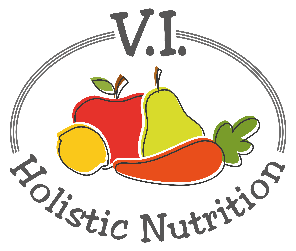 GINGER-LIME QUINOA SALADHere’s another altered recipe from Engine 2. This colorful salad is packed with veggies, antioxidants, fiber and plant protein. The green, herby dressing - made with cilantro, green onion and lime - makes a delicious addition to any variety of salads. Makes 1 medium serving.Ingredients:¼ cup quinoa, uncooked (or) ½ cup cooked quinoa4 cups mixed greens½ cup garbanzo beans (chickpeas)½ red pepper, thin strips½ cucumber, cut into matchsticks½ cup purple cabbage, shredded2 Tbs. cashewsOn the side: 1 orangeDressing:2 Tbs. cilantro, chopped1 green onion, choppedJuice of ½ a lime, seeds removed1 Tbs. rice vinegar¼ tsp. ground gingerSea salt and pepper to tasteDirections:In a small bowl, whisk together cilantro, green onion, lime juice, rice vinegar, ground ginger, and agave. Season with salt and pepper to taste. In a large bowl, combine mixed greens, cooked quinoa, beans, red pepper, cucumber matchsticks, purple cabbage and cashews. Pour on dressing and toss to coat. Serve with an orange on the side.